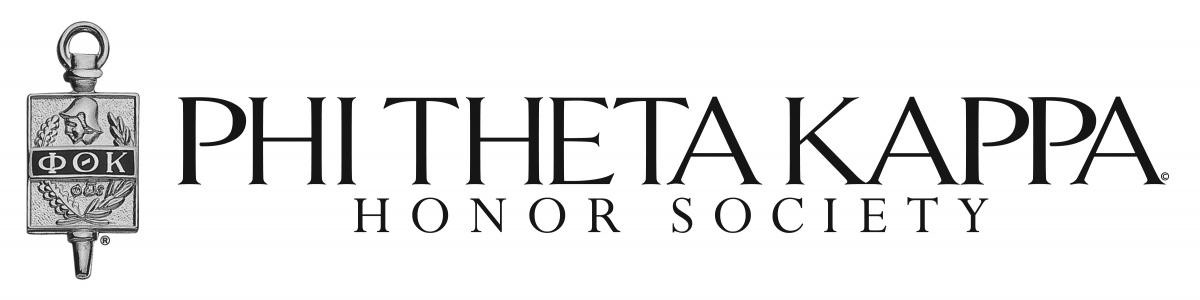 MinutesJune 29, 2016 10:40am │ Meeting called to order by Crystal In AttendanceIntroduction/ Meeting (Start Time) The meeting began at 10:40am. Teresa began the meeting by talking about the score that PTK received on last semester’s project. Voting/Decisions MadeVote 1: Fundraiser date (fall, 2016)The vote is about when to have the Krispy Kreme fundraiser in the fall semester.Crystal made a motion to habe the Krispy Kreme fundraiser during Club rush (fall, 2016) with a budget of $275._Lauren_ SecondAll in favor, unanimous decision. No oppositionMotion passedVote 2: Dates for summer fundraiserThe vote is about which days to have the Krispy Kreme pre-order fundraiser during this semester (summer, 2016).Crystal made a motion to have the Krispy Kreme pre-order fundraiser between July 5, 2016 and July 26, 2016._Lauren_ SecondAll in favor, unanimous decisionNo oppositionMotion passedVote 3: Vote in memberThe vote is about whether or not the club wants to allow a student with a GPA slightly lower than a 3.5 into PTK. Lauren made a motion to allow Jonathan Roblero into Phi Theta Kappa. _Paul_ SecondAll in favor, unanimous decisionNo oppositionMotion passedAdvisor CommentsThe advisor went over the score that the club received for last semester’s project (83.5/115). Brought up possibly making a change to the bylaws to allow students with GPAs lower than a 3.5BudgetAdvisor stated that our budget was around $200.Officer Reports/CommentsLauren discussed how she applied for a position in the student government.Committee ReportsNone.Announcements None.Next MeetingMeeting adjourned at 11:55am.Teresa Kinney (Advisor)Jonathan RobleroLauren Previtali (VP Honors in Action)Jessica ReynaCrystal Celedon (Public Relations)Adryane HansenAvree Chairez (Vice President)Paul GrimaldoLaura Saucedo (Secretary)